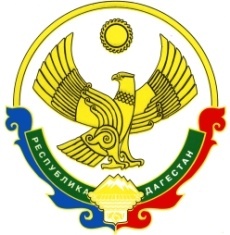 РЕСПУБЛИКА ДАГЕСТАНАдминистрация Муниципального района «Бабаюртовский район»МКОУ "Бабаюртовская СОШ № 2 им. Б.Т. Сатыбалова"368060, с. Бабаюрт, ул. Э.Герейханова (Школьная) 13"А"тел.:  (247) 2-10-26                                                                                                                                            эл/почта:  babayurtsosh2@mail.ruПРИКАЗ_____._____.20___ г.                                                                                       № _________ - ОД	О проведении промежуточной аттестации
обучающихся в 2022–2023 учебном годуВ соответствии с частью 3 статьи 17, пунктом 10 части 3 статьи 28, частью 1 статьи 58 Федерального закона от 29.12.2012 № 273-ФЗ «Об образовании в Российской Федерации», Положением о промежуточной аттестации обучающихся МКОУ «Бабаюртовская СОШ №2 имени Б. Т. Сатыбалова»ПРИКАЗЫВАЮ:1. Провести промежуточную аттестацию в период с 10 по 20 мая 2023 года.2. Назначить ответственными за проведение промежуточной аттестации:– во 2–4-х классах – заместителя директора по УВР Аджиеву Б. А.;– в 5–8-х классах – заместителя директора по УМР Гаджигельдиеву Ж. М.3. Утвердить: состав аттестационной комиссии согласно приложению 1 к приказу;4. Заместителям руководителя Гаджигельдиевой Ж. М., Аджиевой Б. А. в срок до 8 мая 2023 года:– проконтролировать состояние учебной документации, необходимой для соблюдения требований к организации и проведению промежуточной аттестации;– обеспечить информационное сопровождение промежуточной аттестации, обратную связь с учащимися и их родителями (законными представителями);– предусмотреть изменения в расписание уроков в период с 11 по 20 мая 2023 года.5. Каждому руководителю МО в срок до 5 мая 2023 года подготовить к утверждению контрольно-измерительные материалы для проведения промежуточной аттестации учащихся 2-8 классов в соответствии с формами проведения промежуточной аттестации, указанными в учебном плане Школы;5.1. Годовую промежуточную аттестацию обучающихся 1-х классов провести без выставления отметок.6.  Классным руководителям 2-8  классов обеспечить информирование обучающихся и родителей:– о сроках проведения промежуточной аттестации.8. Заместителю директора  по УМР  Гаджигельдиевой Ж. М..:– представить на педагогическом совете  анализ итогов промежуточной аттестации учащихся для принятия решения об их переводе в следующий класс;– обеспечить хранение контрольно-измерительных материалов и протоколов аттестационной комиссии согласно срокам, установленным номенклатурой дел. 9. Контроль за исполнением настоящего приказа оставляю за собой.Директор школы                _______________________                     Алиева Д. А.                подпись                                                                                                                       М.П.      С приказом ознакомлены:Заместитель директора по УМР:     __________________   Гаджигельдиева Ж. М.                                                                                                                                                                                 подпись                    __________________дата ознакомления Заместитель директора по УВР:     __________________   Аджиева Б. А.                                                                                                                                                                                 подпись                    __________________дата ознакомленияРуководитель МО                      :     __________________   Хасанова Г. З.                                                                                                                                                                               подпись                    __________________дата ознакомленияРуководитель МО                      :     __________________   Мурзабекова З. К.                                                                                                                                                                               подпись                    __________________дата ознакомленияРуководитель МО                      :     __________________   Яхъяева Э. Б.                                                                                                                                                                               подпись                    __________________дата ознакомленияРуководитель МО                      :     __________________   Мухтарова С. И.                                                                                                                                                                   подпись                    __________________дата ознакомленияРуководитель МО                      :     __________________   Маграмова Н. С.                                                                                                                                                                               подпись                    __________________дата ознакомленияРуководитель МО                      :     __________________   Юсупова М. С.                                                                                                                                                                               подпись                    __________________дата ознакомленияПриложение 1.№предмет класс эксперт экзаменующий учитель Форма аттестацииПродолжительность работырусский язык2Аджиева Б. А.Багатырова Д. А.Арсланалиева У. Ш. Махмудова З. М.Идрисова З. А.Диктант 45 минутматематика 2Кадырова З. К.Багатырова Д. А.Арсланалиева У. Ш. Махмудова З. М.Идрисова З. А.Контрольная работа45 минутокружающий мир2Юсупова М. С.Багатырова Д. А.Арсланалиева У. Ш. Махмудова З. М.Идрисова З. А.Контрольная работа45 минутАнглийский язык2Мурзабекова З. К.Алибекова А. И.Алибекова Г. Н.Диктант 45 минутРодной язык2Хасанова Г. З.Нуракаева А. Х.Махмудова З. Т.Диктант 45 минутрусский язык3Аджиева Б. А.Алиева Х. Т. Карагишиева Д. М.Юсупова М. С.Турлавова К. О.Диктант45 минутматематика 3Кадырова З. К.Алиева Х. Т. Карагишиева Д. М.Юсупова М. С.Турлавова К. О.Контрольная работа45 минутокружающий мир3Рамазанова М. Д.Алиева Х. Т. Карагишиева Д. М.Юсупова М. С.Турлавова К. О.Контрольная работа45 минутАнглийский язык3Мурзабекова З. К.Алибекова А. И.Алибекова Г. Н.Диктант45 минутРодной язык3Хасанова Г. З.Нуракаева А. Х.Юсупова Г.Р.Диктант45 минутрусский язык4Аджиева Б. А.Алакаева Г. А.Гаджимарова С. М.Рамазанова М. Д.Гаджимурадова К. И.Диктант45 минутматематика 4Кадырова З. К.Алакаева Г. А.Гаджимарова С. М.Рамазанова М. Д.Гаджимурадова К. ИКонтрольная работа45 минутокружающий мир4Юсупова М. С..Алакаева Г. А.Гаджимарова С. М.Рамазанова М. Д.Гаджимурадова К. ИКонтрольная работа45 минутАнглийский язык4Мурзабекова З. К.Алибекова А. И.Алибекова Г. Н.Диктант45 минутРодной язык4Хасанова Г. З.Нуракаева А. Х.Юсупова Г.Р.Диктант45 минутрусский язык5Джамалиева Н. Я.Залибекова Н. Н.Селезнева М. А.Девеева З. И.Магомедова А. А.Диктант45 минутматематика5Гаджигельдиева Ж. М.Яхъяева Э. Б.Териков Р. П.Аджаматова Г. М.Контрольная работа45 минутанглийский язык5Шамшидова К. А.Мурзабекова З. К.Амангишиева З. Б.Диктант45 минутРодной язык5Джамалиева Н. Я.Мурадова М. Р.Хасанова Г. З.Диктант45 минутрусский язык6Магомедова А. А.Эсенова З. Р.Девеева З. И.Джамалиева Н. Я.Диктант45 минутматематика6Гаджигельдиева Ж. М.Исаева Р. И.Териков Р. П.Контрольная работа45 минутанглийский язык6Мурзабекова З. К.Шамшидова К. А.Алибекова Г. Н.Амангишиева З. Б.Диктант45 минутРодной язык6Джамалиева Н. Я.Мурадова М. Р.Хасанова Г. З.Диктант45 минутрусский язык7Девеева З. И.Селезнева М. А.Вагаева Р. З.Джамалиева Н. Я.Магомедова А. А.Диктант45 минутматематика7Гаджигельдиева Ж. М.Яхъяева Э. Б.Териков Р. П.Аджаматова Г. М.Контрольная работа45 минутанглийский язык7Алибекова Г. Н.Мурзабекова З. К.Амангишиева З. Б.Алиева Н. Р.Шамшидова К. А.Диктант45 минутобществознание 7Бартиева У. М.Шихалиева Д. И.Казбекова Д. К.Контрольная работа45 минутбиология 7Мухтарова С. И.Атагишиева З. И.Нохманова К. А.Контрольная работа45 минутРодной язык7Джамалиева Н. Я.Мурадова М. Р.Хасанова Г. З.Диктант45 минутИстория 7Мухтарова С. И.Бартиева У. М.Контрольная работа45 минутобществознание8Бартиева У. М.Мухтарова С. И.Контрольная работа45 минутбиология8Мухтарова С. И.Атагишиева З. И.Алиева Д. А.Контрольная работа45 минутрусский язык8Джамалиева Н. Я.Аджиева Б. А.Вагаева р. З.Залибекова Н. Н.Девеева З. И.Диктант45 минутматематика8Гаджигельдиева Ж. М.Яхъяева Э. Б.Териков Р. П.Аджаматова Г. М.Контрольная работа45 минутанглийский язык8Алибекова Г. Н.Мурзабекова З. К.Амангишиева З. Б.Шамшидова К. А.Диктант45 минутРодной язык8Джамалиева Н. Я.Мурадова М. Р.Хасанова Г. З.Диктант45 минутФизика 8Териков Р. П.Манапова М. З.Контрольная работа45 минутистория8Бартиева У. М.Шихалиева Д. И.Казбекова Д. К.Контрольная работа45 минутгеография8Мухтарова С. И.Джалилова А. М.Контрольная работа45 минутИнформатика 8Яхъяева Э. Б.Исаева Р. И.Контрольная работа45 минут№предмет класс учительформа аттестацииМузыка   5Яхъяева М. М.проектная работа Музыка 6Яхъяева М. М.проектная работа Музыка 7Яхъяева М. М.проектная работа ИЗО5Аджиев Д. Г.проектная работа ИЗО6Аджиев Д. Г.проектная работа ИЗО7Аджиев Д. Г.проектная работа Технология  5Алиева З. З.Маграмова Н. С.проектная работа Технология6Алиева З. З.Маграмова Н. С.проектная работа Технология7Алиева З. З.Маграмова Н. С.Аджиев Д. Г.проектная работаФизическая культура7Герейханов С. Б.сдача нормативовФизическая культура8Манапов А. А.Казакмурзаев Э. Н.Умаров Д. А.сдача но+рмативов ОБЖ8Умаров Д. А.проектная работа